      Pytagorova veta 1												IX.Zapíš Pytagorovu vetu v daných trojuholníkoch: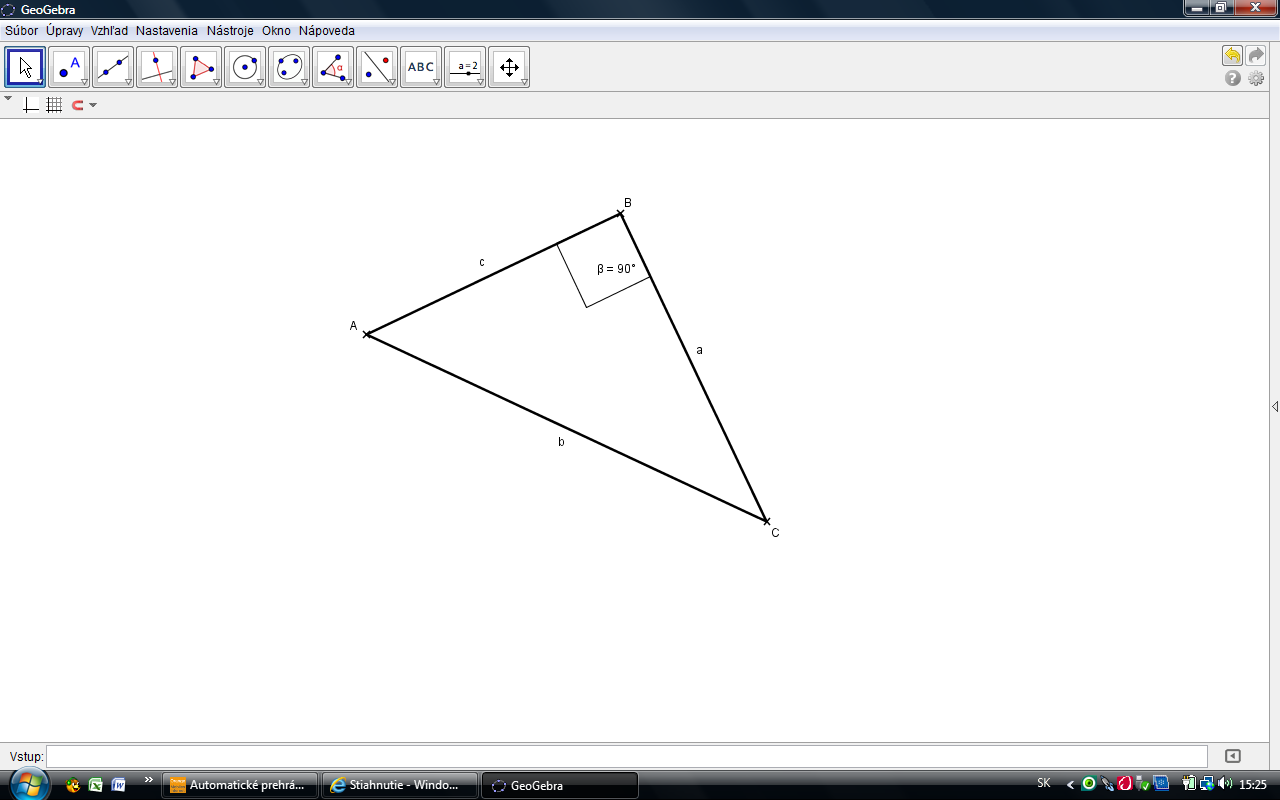 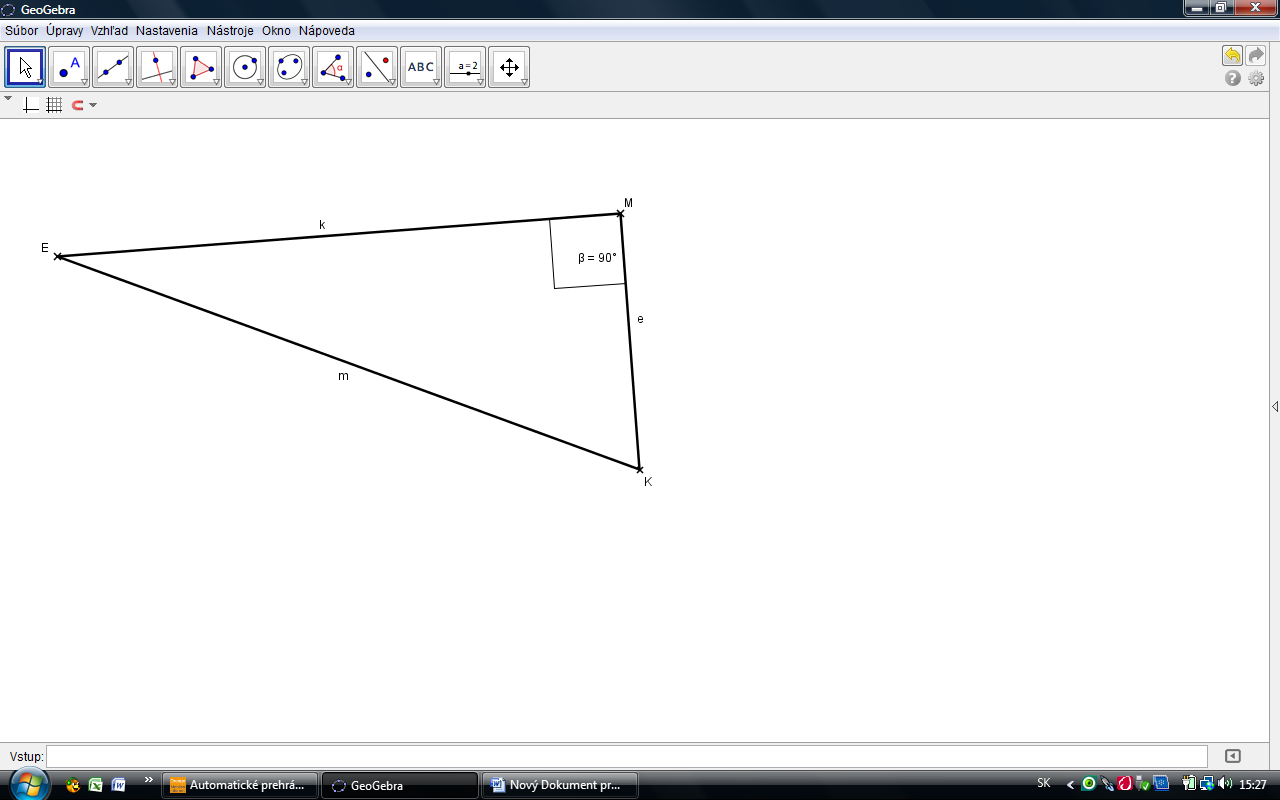 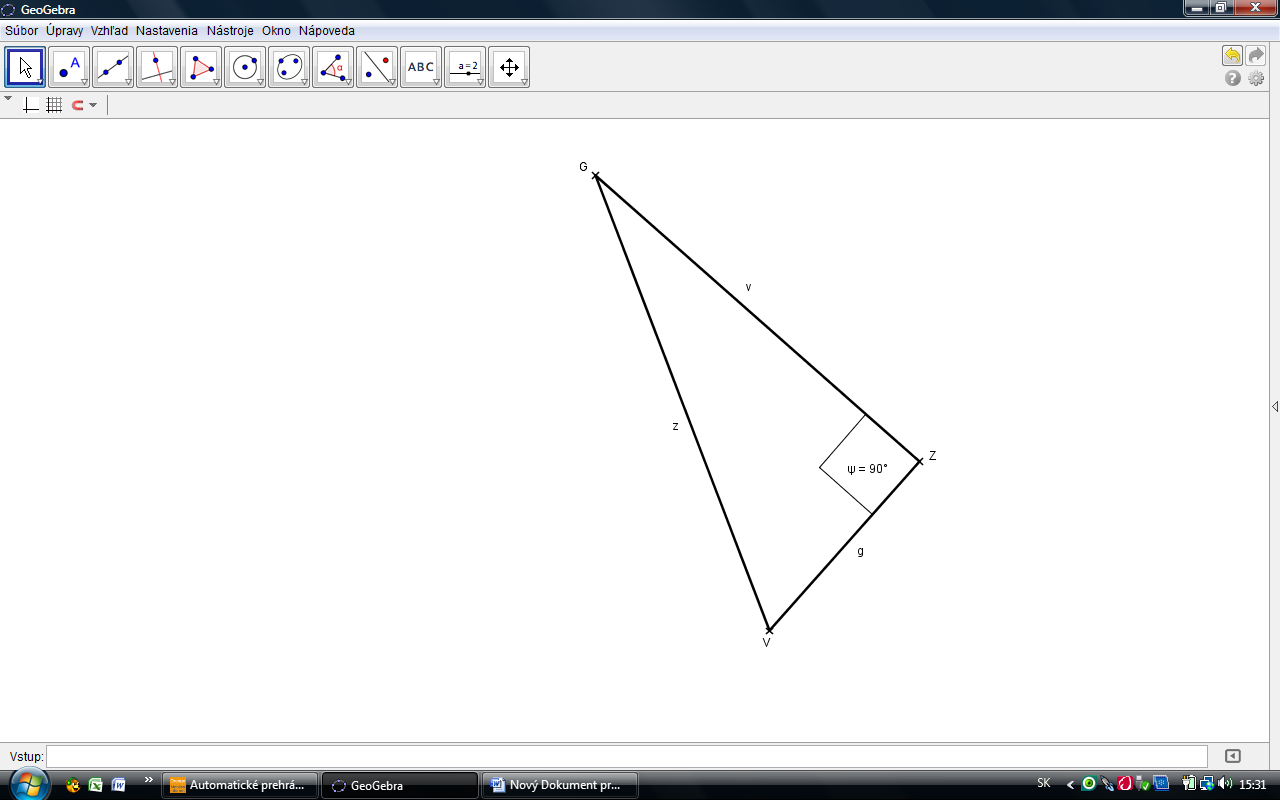 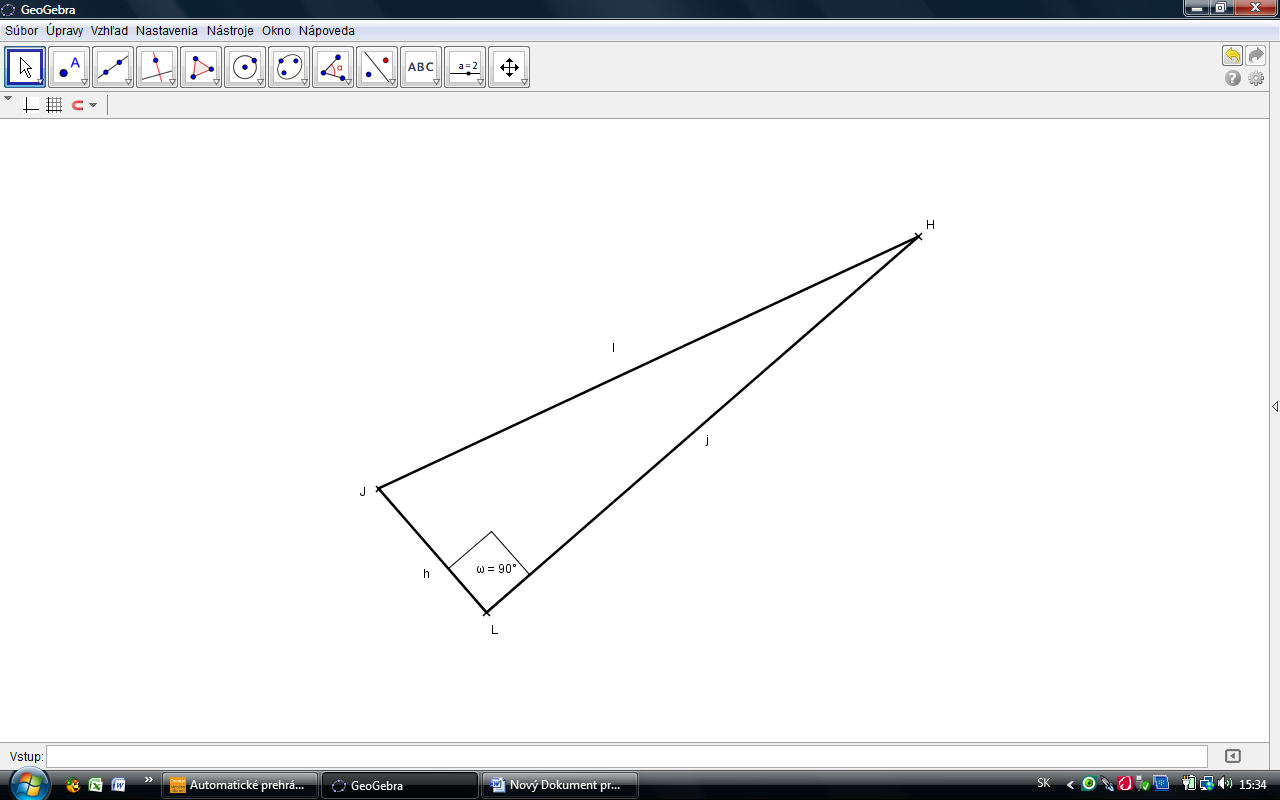 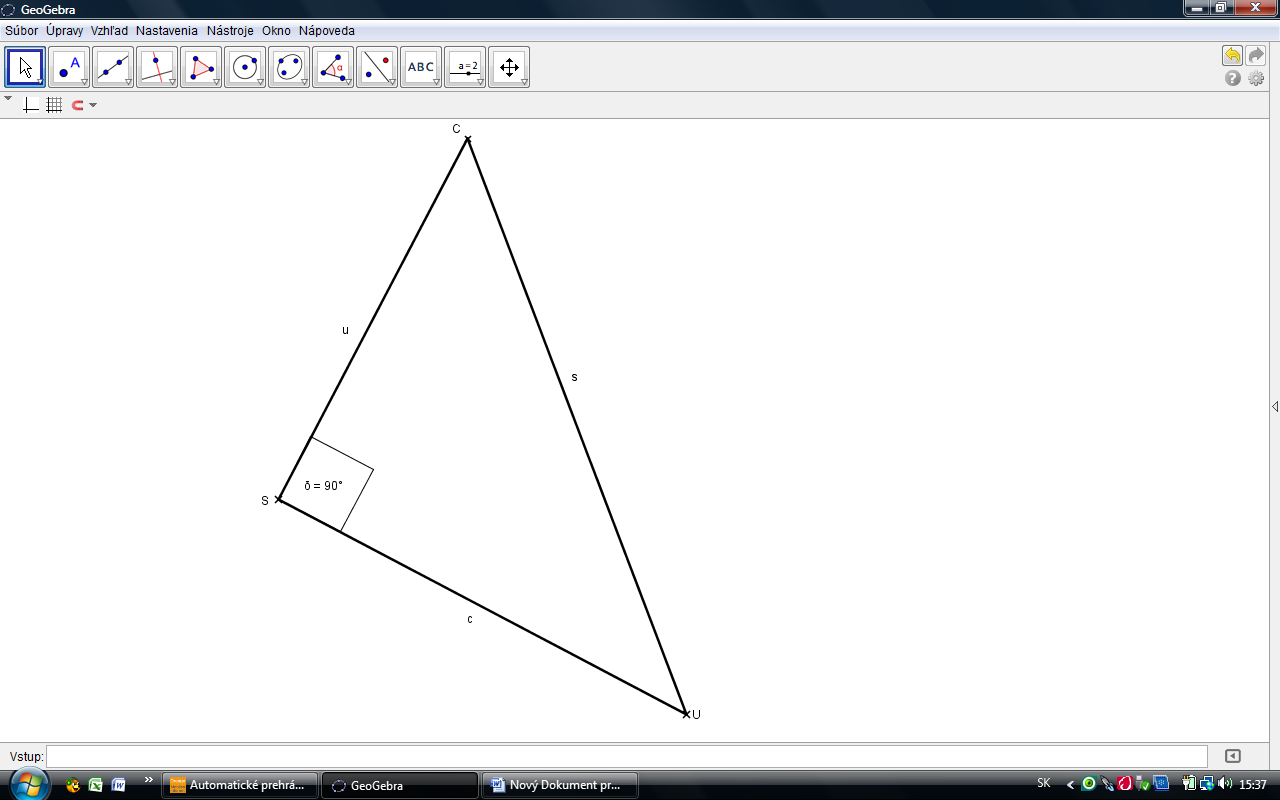 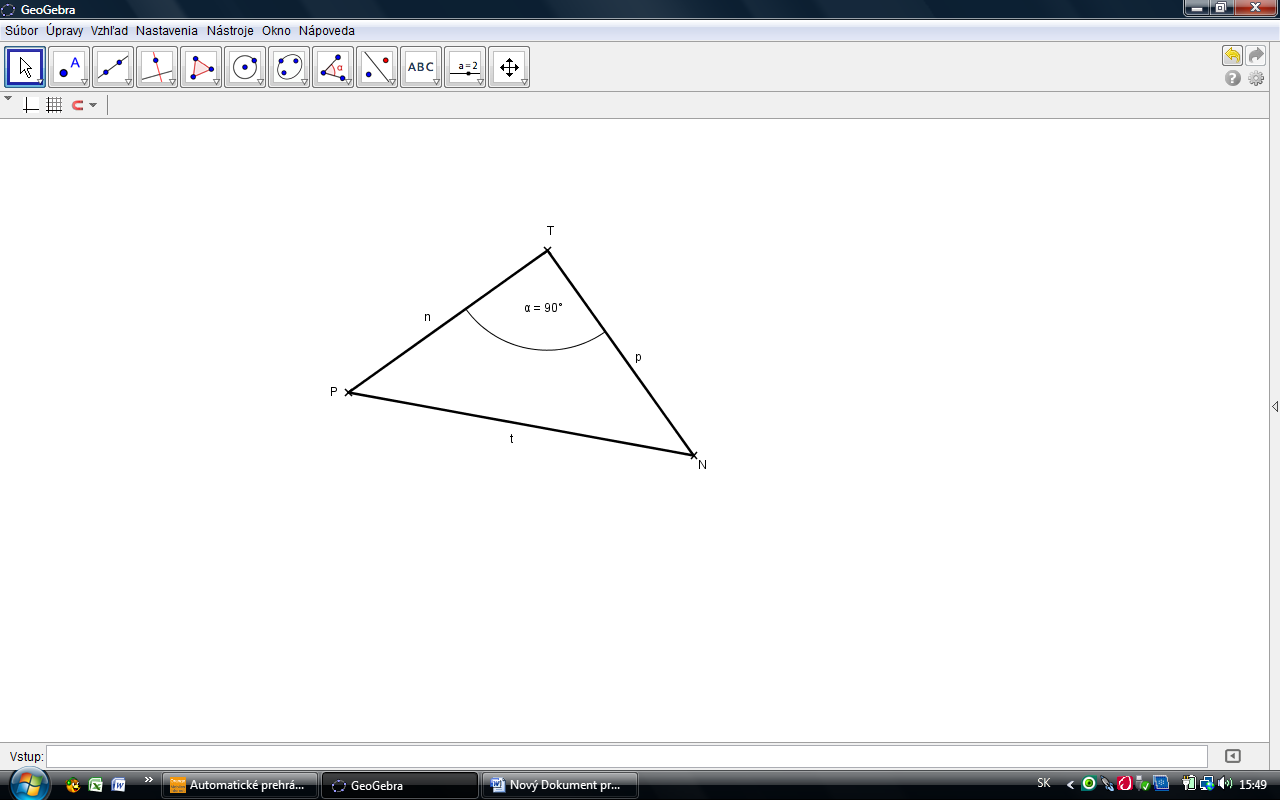 Z obrázkov v cvičení 1 vypíšte všetky odvesny a prepony!Výpočtom rozhodni, či trojuholníky s danými stranami sú pravouhlé. Ako vieš, ktorá strana je prepona?∆ ABC; a = 265 mm; b = 23 mm; c = 264 mm∆ DEF; d = 12,5 dm; e = 130 cm; f = 0,9 m∆ JHZ; j = 41 cm; h = 40 cm; z = 9 cm ∆ WPT; w = 112 m; p = 113 m; t = 16 m∆ MNK; m = 51m; n = 5 101 cm; k = 10,1 dm∆ STV; s = 3 960 mm; t = 90 mm; v = 3 961 mm∆ RAD; r = 2,244 km; a = 670 dm ; d = 67,1 mZisti, ktorý trojuholník, ktoré trojuholníky nie sú pravouhlé:∆ RST; ∣RS∣ = 925 cm; ∣ST∣ = 4,3 dm; ∣RT∣ = 924 cm∆ VYR; v = 3 m; y = 4 m; r = 5 m∆ KLM; k = 17 cm; l = 143 cm; m = 144 cm∆ XYZ; x = 15; y = 112; z = 113∆ ABC; a = 7 dm; b = 240 cm; c = 2 500 mm∆ DEF; d = 5 km; e = 8 km; f = 9 kmNa obrázkoch sú pravouhlé trojuholníky. Vypočítaj dĺžku chýbajúcej strany. Počítaj na jedno desatinné miesto.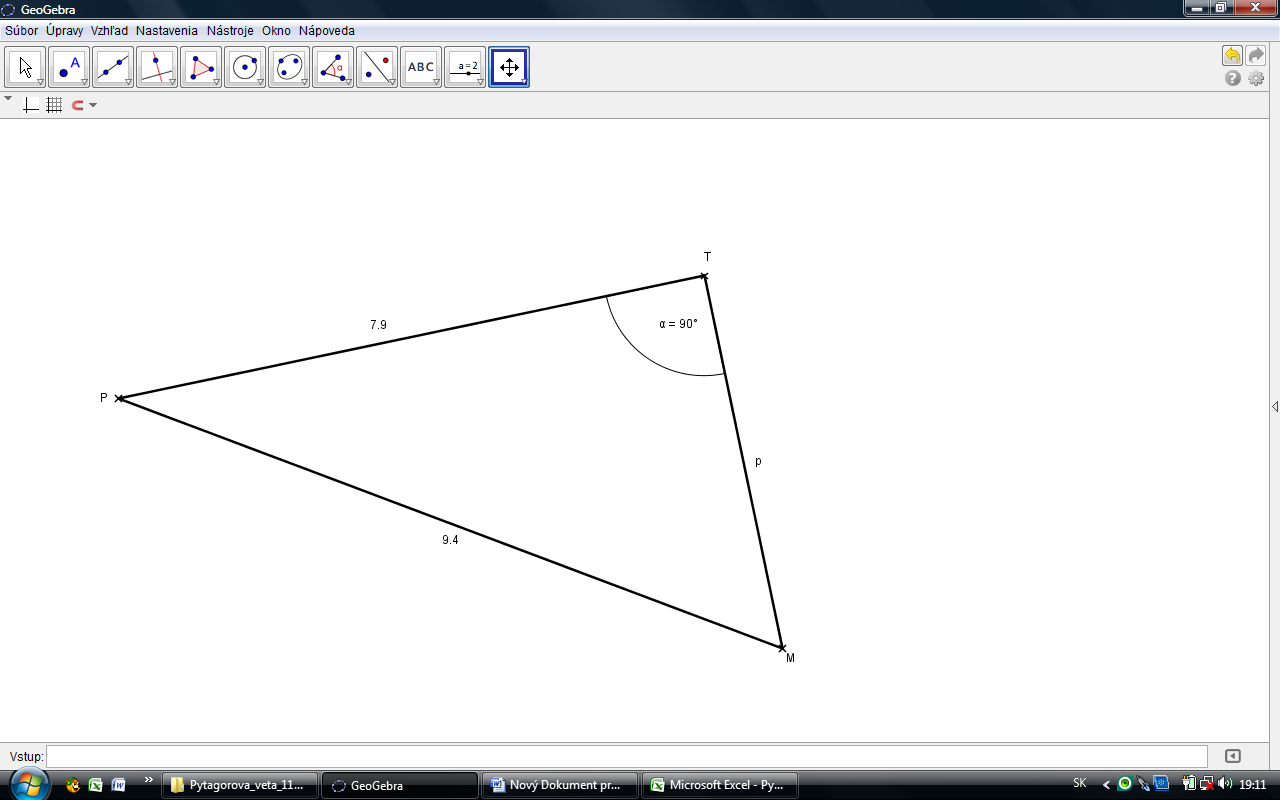 Obrázok 1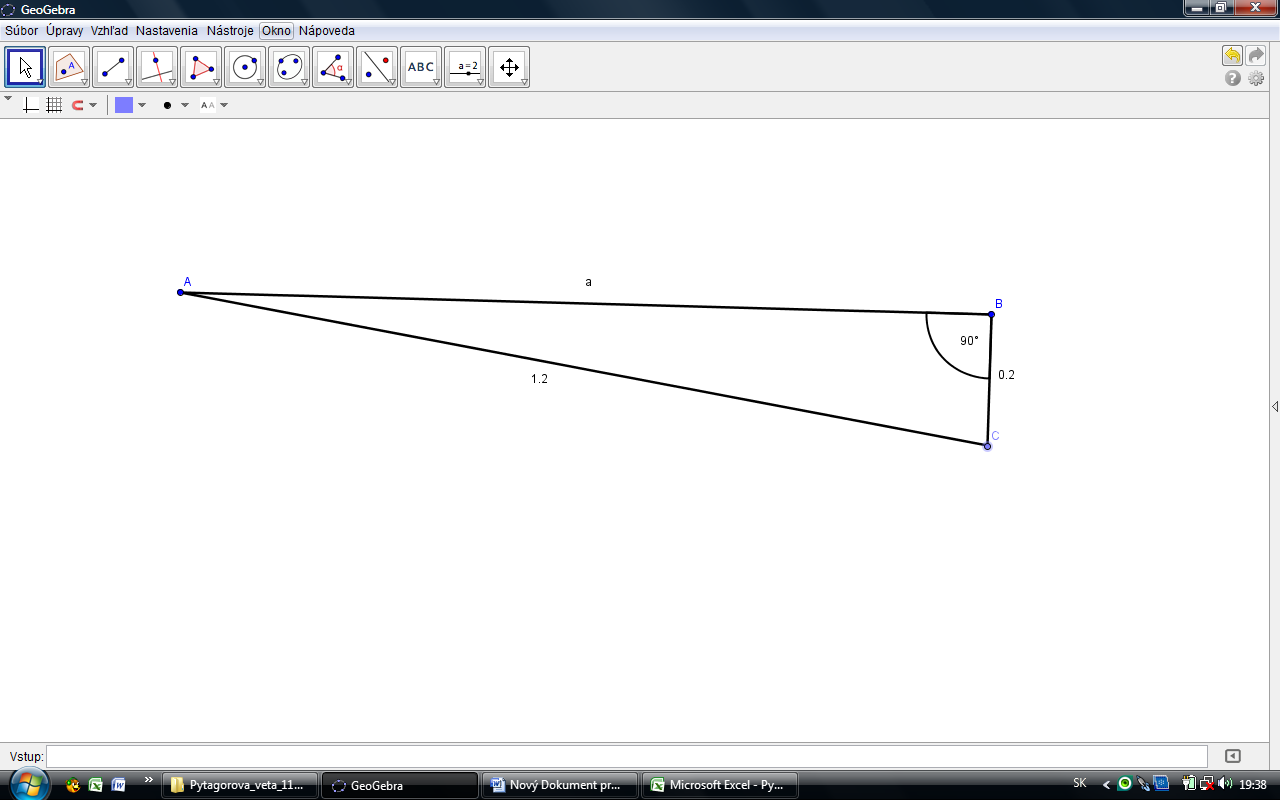 Obrázok 2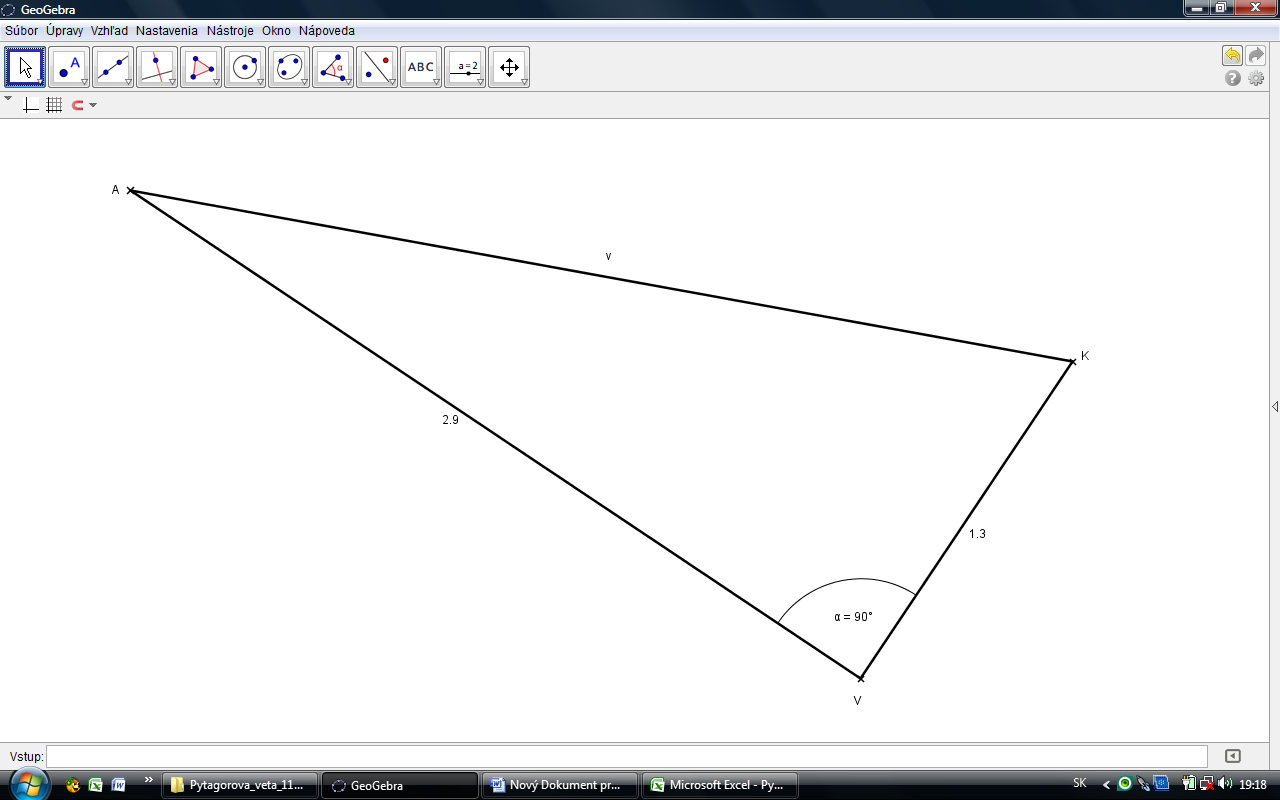 Obrázok 3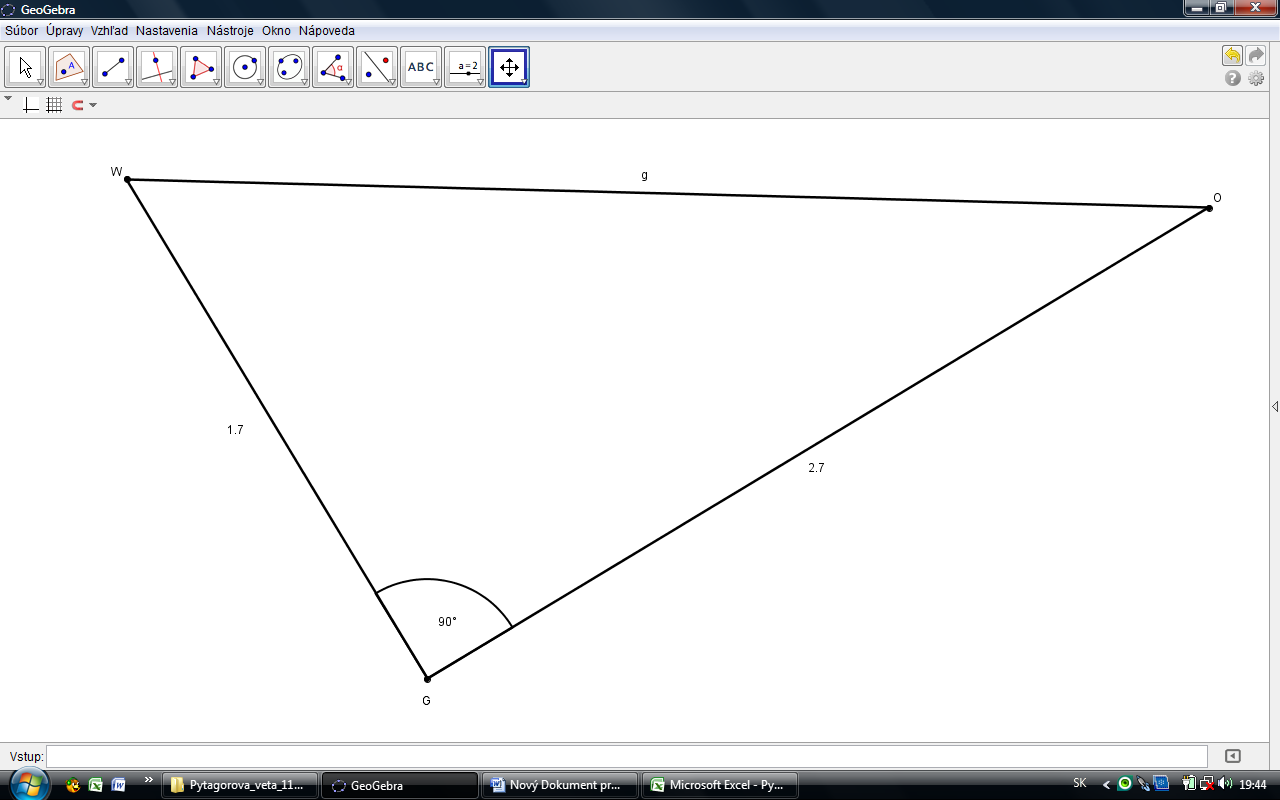 Obrázok 4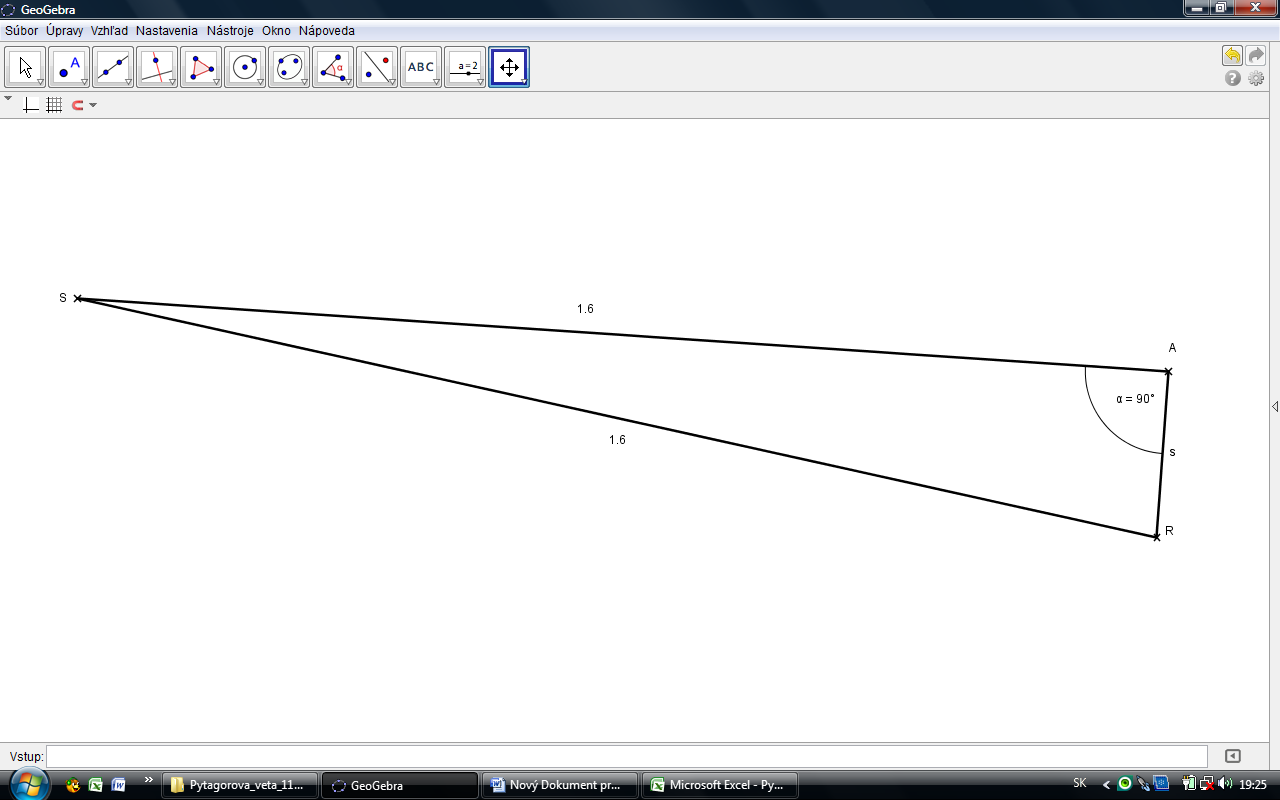 Obrázok 5Ktorá trojica čísel tvorí Pytagorejské čísla?17, 144, 14543, 44, 9247, 24, 2531, 35, 7031, 480, 48167, 2244, 224599, 4900, 10083, 3444, 344555, 1512, 15113, 5, 449, 1200, 1201100, 101, 45V daných útvaroch:nájdi pravouhlé trojuholníky,narysuj ich, vyznač v nich pravý uhol, 1 pravouhlý trojuholník vyšrafuj zapíš Pytagorovu vetu pre vyšrafovaný trojuholník. 